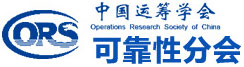 中国运筹学会可靠性分会第十届可靠性学术会议暨2017年学术年会（第一轮通知）尊敬的各位理事、同行们：大家好！中国运筹学会可靠性分会计划于2017年4月22日-23日在北京交通大学召开第十届学术会议及暨2017年学术年会和理事会，诚邀各位理事、同行参加。本次学术年会由中国运筹学会可靠性分会主办、北京交通大学承办。为了能够继续为我国可靠性研究学者提供交流和分享研究心得的机会与途径，提升我国可靠性理论研究和应用水平，会议安排了大会报告、分会场报告及学术讨论。届时将邀请国际知名学者和专家出席研讨会，介绍该领域的最新科研成果和前沿问题。本次会议将提前编辑参会论文，会议期间将发给与会者光盘版学术论文集。期望参加本次学术会议的理事及同行们积极准备。由于会议安排需要时间准备，希望大家在2017年2月28日之前将会议的回执发送给我们，我们将依据会议回执做详细的会议安排。感谢大家的支持和帮助，期望我们在北京交通大学相见。会议联系邮箱：rsorsc2017@126.com；王  芳：15120072064 (M), 12118402@bjtu.edu.cn王钟彬：15201316436 (M), 14118403@bjtu.edu.cn感谢各位同仁多年来对我会工作的大力支持，欢迎各位踊跃投稿，参加会议！中国运筹学会可靠性分会2017年中国运筹学会可靠性分会学术年会会议回执姓名单位单位联系电话E-mailE-mailE-mail随行参加人数随行参加人数随行参加人数随行参加人数随行参加人数随行参加人数住宿需求单人间标准间标准间标准间其他是否做学术报告是否做学术报告是否做学术报告是否做学术报告是是是否报告题目报告摘要(400字)